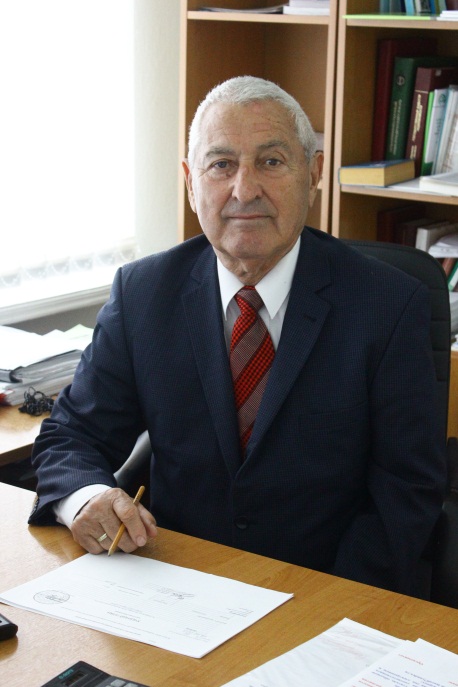 Приглашаем Вас принять участие в работеВСЕРОССИЙСКОЙ НАУЧНО-ПРАКТИЧЕСКОЙ КОНФЕРЕНЦИИ ИМЕНИ ЗАСЛУЖЕННОГО ДЕЯТЕЛЯ НАУКИ КБР, ЗАСЛУЖЕННОГО АГРОНОМА РОССИЙСКОЙ ФЕДЕРАЦИИ, Д.С.-Х.Н., ПРОФЕССОРА М.Х. ХАНИЕВА «НАУЧНО-ТЕХНИЧЕСКИЙ И СОЦИАЛЬНО-ЭКОНОМИЧЕСКИЙ ПОТЕНЦИАЛ РАЗВИТИЯ АПК РФ» г. Нальчик, ФГБОУ ВО Кабардино-Балкарский ГАУ08 декабря  2022 г.Нальчик 2022ПРОГРАММНЫЙ КОМИТЕТ КОНФЕРЕНЦИИ:Апажев А.К. – д-р техн. наук, профессор, ректор ФГБО ВО Кабардино-Балкарский ГАУ, председатель Программного комитетаЖекамухов М.Х. – канд. с.-х. наук, директор института сельского хозяйства - филиала Федерального государственного бюджетного научного учреждения «Федеральный научный центр «Кабардино-Балкарский научный центр Российской академии наук» Куржиев Х.Г. - канд. с.-х. наук,  руководитель филиала ФГБУ «Россельхозцентр» по КБРБесланев С.М.- канд. с.-х. наук, руководитель ФГБУ САС «Кабардино-Балкарская»Бакуев Ж.Х. –докт.с.-х. наук, и.о. директора Федерального государственного бюджетного научного учреждения "Северо-Кавказский научно-исследовательский институт горного и предгорного садоводства"Кандроков Ж.М. - канд. с.-х. наук, руководитель филиала ФГБУ «Государственная комиссия Российской Федерации по испытанию и охране селекционных достижений» по КБРОРГАНИЗАЦИОННЫЙ КОМИТЕТ КОНФЕРЕНЦИИ:Абдулхаликов Р.З. - проректор по НИР, председатель Оргкомитета Жемухов А.Х.-начальник НИСХаниева И.М. - профессор кафедры «Агрономия» Теммоев М.И. - и.о. декана факультета «Агрономический»Шекихачев Ю. А. - декан факультета «Механизация и энергообеспечение предприятий»Коков Н.С. - и.о. декана факультета «Экономика и управление»Тарчоков Т.Т. - декан факультета «Ветеринарная медицина и биотехнологии»Балкизов А.Б. - декан факультета «Строительство и землеустройство»Тлупов Т. Х. - декан факультета «Торгово-технологический» РЕДАКЦИОННАЯ КОЛЛЕГИЯ:Шибзухов З.С. - зам декана по НИР агрономического факультета Кишев А.Ю.-зав. кафедрой «Агрономия» Амшоков Б.Х. –зам декана по НИР факультета строительства и землеустройства Болотоков А.Л. - зам декана по НИР факультета механизации и энергообеспечения предприятий Тамахина А.Я. – зам декана по НИР торгово-технологического факультетаТлейншева М.Г. - зам декана по НИР факультета ветеринарной медицины и биотехнологии Зумакулова Ф.С. – зам декана по НИР  факультета экономики и управленияБозиев А.Л.- доцент кафедры «Агрономия»Направления конференции:Секция 1. Сельскохозяйственные науки Секция 2. Ветеринарные наукиСекция 3. Биологические наукиСекция 4. Технические наукиСекция 5. Экономические наукиМатериалы направлять на электронный адрес: konf07@mail.ru К участию в конференции приглашаются ученые, аспиранты, соискатели, студенты. Организатором выступает ФГБОУ ВО Кабардино-Балкарский ГАУ, г. НальчикРЕГЛАМЕНТ РАБОТЫ КОНФЕРЕНЦИИ:Продолжительность докладов на секции – 15 мин., выступлений до 5 мин. УЧАСТИЕ В КОНФЕРЕНЦИИочное - непосредственное участие в работе конференции и публикация материалов; заочное - представление и публикация материалов.Для очных участников конференции:Необходимо направить заявку на участие (Приложение 1) в оргкомитет до 29 ноября 2022 г.Программа конференции будет размещена на сайте Университета http://www.kbgau.ru.Материалы конференции будут опубликованы в сборнике научных трудов, которому будет присвоен Международный стандартный книжный номер ISBN. Сборник конференции постатейно будет проиндексирован в РИНЦ. Публикация в сборнике бесплатная.В рамках проведения конференции будет проведен конкурс научно-исследовательских работ, где принявшие участия молодые ученые будут награждены сертификатами и дипломами  I, II, III степени.Срок подачи статей – до 29 ноября 2022 г.Редакция оставляет за собой право научного редактирования материалов и направления их на рецензирование. Дата проведения: 08.12.2022г.Место проведения - г. Нальчик, пр. Ленина, 1 в, Кабардино-Балкарский ГАУ, Агрономический факультет, корпус №7, ауд. 404.Проезд от автовокзала г. Нальчик маршрутными такси № 19 и 25. ТРЕБОВАНИЯ К ОФОРМЛЕНИЮ МАТЕРИАЛОВ:I. Структура статьи:1. Номер СЕКЦИИ (ВСЕ ПРОПИСНЫЕ).2. Тематический рубрикатор УДК.3. Название статьи (ВСЕ ПРОПИСНЫЕ).4. Сведения об авторе(ах):– фамилия, имя, отчество автора(ов);– место работы, учебы автора(ов), город, страна;– контактная информация (e-mail) автора(ов);5. Аннотация (30-40 слов).6. Ключевые слова (не более 10 слов).7. Текст статьи (со ссылками на литературные источники в квадратных скобках).8. Библиографический список литературы, оформленный по ГОСТ Р 7.0.5 - 2008.II. Оформление материалов:Все материалы, присылаемые на конференцию, должны соответствовать стандартам оформления. Материалы, не соответствующие требованиям, не будут приняты к печати.Стандарты оформления материалов1. Языки материала – русский, английский.2. Размер страницы - А4, ориентация - «Книжная».3. Поля страницы: Верхнее - 20 мм, нижнее - 20 мм, правое - 20 мм, левое - 20 мм.4. Отступ первой строки абзаца слева (красная строка) - 1 см.5. Первый абзац – СЕКЦИЯ №___ (ВСЕ ПРОПИСНЫЕ, выравнивание по левому краю).6. Второй абзац – УДК (выравнивание по левому краю).7. Третий абзац - название статьи (Выравнивание по центру, начертание полужирное, ВСЕ ПРОПИСНЫЕ).8. Четвертый абзац - сведения об авторах (выравнивание по правому краю).9. Пятый абзац - аннотация.10. Шестой абзац - ключевые слова.11. Седьмой абзац - Название, сведения об авторах, аннотация и ключевые слова на английском языке12. Восьмой абзац - текст статьи (Междустрочный интервал — одинарный, выравнивание - по ширине, автоматический перенос слов).13. Шрифт - Times New Roman, размер шрифта - 12 кегль.14. Библиографический список литературы, оформленный по ГОСТ Р 7.0.5 - 2008.15. Возможно использование рисунков, таблиц и формул.16. Объем научных статей – не более 5 страниц.Графики и диаграммы должны быть переведены в формат Word/Excel, таблицы – в Microsoft Word, формулы – в JPEG или TIFF. Иллюстрации с разрешением не менее 300 dpi должны представляться отдельными файлами, а также размещаться непосредственно в тексте. Иллюстрации и таблицы должны быть размещены в тексте после абзацев, содержащих ссылку на них. Ссылка на источник отмечается порядковой цифрой, например, [1, 3]. Авторы несут полную ответственность за достоверность сведений и оформление текста. Материалы, не соответствующие требованиям, не рецензируются и не возвращаются.Все материалы, присылаемые на конференцию, должнысоответствовать стандартам оформления!Материалы, не соответствующие требованиям, приниматься к опубликованию не будут. Решение о публикации принимает Организационный комитет конференции. Оригинальность статьи должна быть не менее 70 %. Проверка текстов статей на оригинальность осуществляется в системе antiplagiat.ru.Мы будем рады видеть Вас в числе участников конференции и заранее благодарим за участие в работе!ЗАЯВКАНА УЧАСТИЕ В ВСЕРОССИЙСКОЙ НАУЧНО-ПРАКТИЧЕСКОЙ КОНФЕРЕНЦИИ ИМЕНИ ЗАСЛУЖЕННОГО ДЕЯТЕЛЯ НАУКИ КБР, ЗАСЛУЖЕННОГО АГРОНОМА РОССИЙСКОЙ ФЕДЕРАЦИИ, Д.С.-Х.Н., ПРОФЕССОРА М.Х. ХАНИЕВА «НАУЧНО-ТЕХНИЧЕСКИЙ И СОЦИАЛЬНО-ЭКОНОМИЧЕСКИЙ ПОТЕНЦИАЛ РАЗВИТИЯ АПК РФ» МИНИСТЕРСТВО СЕЛЬСКОГО ХОЗЯЙСТВА РФМИНИСТЕРСТВО СЕЛЬСКОГО ХОЗЯЙСТВА КБРФГБОУ ВО «КАБАРДИНО-БАЛКАРСКИЙ ГОСУДАРСТВЕННЫЙ АГРАРНЫЙУНИВЕРСИТЕТ ИМЕНИ В.М. КОКОВА»ФЕДЕРАЛЬНЫЙ НАУЧНЫЙ ЦЕНТР КБНЦ РАНФГБУ «РОССЕЛЬХОЗЦЕНТР» ПО КБРФГБУ  САС «КАБАРДИН-БАЛКАРСКАЯ»ФГБНУ  «СЕВЕРО-КАВКАЗСКИЙ НАУЧНО-ИССЛЕДОВАТЕЛЬСКИЙ ИНСТИТУТ ГОРНОГО И ПРЕДГОРНОГО САДОВОДСТВА»ФГБУ «ГОСУДАРСТВЕННАЯ КОМИССИЯ РОССИЙСКОЙ ФЕДЕРАЦИИ ПО ИСПЫТАНИЮ И ОХРАНЕ СЕЛЕКЦИОННЫХ ДОСТИЖЕНИЙ» ПО КБРМИНИСТЕРСТВО СЕЛЬСКОГО ХОЗЯЙСТВА РФМИНИСТЕРСТВО СЕЛЬСКОГО ХОЗЯЙСТВА КБРФГБОУ ВО «КАБАРДИНО-БАЛКАРСКИЙ ГОСУДАРСТВЕННЫЙ АГРАРНЫЙУНИВЕРСИТЕТ ИМЕНИ В.М. КОКОВА»ФЕДЕРАЛЬНЫЙ НАУЧНЫЙ ЦЕНТР КБНЦ РАНФГБУ «РОССЕЛЬХОЗЦЕНТР» ПО КБРФГБУ  САС «КАБАРДИН-БАЛКАРСКАЯ»ФГБНУ  «СЕВЕРО-КАВКАЗСКИЙ НАУЧНО-ИССЛЕДОВАТЕЛЬСКИЙ ИНСТИТУТ ГОРНОГО И ПРЕДГОРНОГО САДОВОДСТВА»ФГБУ «ГОСУДАРСТВЕННАЯ КОМИССИЯ РОССИЙСКОЙ ФЕДЕРАЦИИ ПО ИСПЫТАНИЮ И ОХРАНЕ СЕЛЕКЦИОННЫХ ДОСТИЖЕНИЙ» ПО КБРМИНИСТЕРСТВО СЕЛЬСКОГО ХОЗЯЙСТВА РФМИНИСТЕРСТВО СЕЛЬСКОГО ХОЗЯЙСТВА КБРФГБОУ ВО «КАБАРДИНО-БАЛКАРСКИЙ ГОСУДАРСТВЕННЫЙ АГРАРНЫЙУНИВЕРСИТЕТ ИМЕНИ В.М. КОКОВА»ФЕДЕРАЛЬНЫЙ НАУЧНЫЙ ЦЕНТР КБНЦ РАНФГБУ «РОССЕЛЬХОЗЦЕНТР» ПО КБРФГБУ  САС «КАБАРДИН-БАЛКАРСКАЯ»ФГБНУ  «СЕВЕРО-КАВКАЗСКИЙ НАУЧНО-ИССЛЕДОВАТЕЛЬСКИЙ ИНСТИТУТ ГОРНОГО И ПРЕДГОРНОГО САДОВОДСТВА»ФГБУ «ГОСУДАРСТВЕННАЯ КОМИССИЯ РОССИЙСКОЙ ФЕДЕРАЦИИ ПО ИСПЫТАНИЮ И ОХРАНЕ СЕЛЕКЦИОННЫХ ДОСТИЖЕНИЙ» ПО КБРМИНИСТЕРСТВО СЕЛЬСКОГО ХОЗЯЙСТВА РФМИНИСТЕРСТВО СЕЛЬСКОГО ХОЗЯЙСТВА КБРФГБОУ ВО «КАБАРДИНО-БАЛКАРСКИЙ ГОСУДАРСТВЕННЫЙ АГРАРНЫЙУНИВЕРСИТЕТ ИМЕНИ В.М. КОКОВА»ФЕДЕРАЛЬНЫЙ НАУЧНЫЙ ЦЕНТР КБНЦ РАНФГБУ «РОССЕЛЬХОЗЦЕНТР» ПО КБРФГБУ  САС «КАБАРДИН-БАЛКАРСКАЯ»ФГБНУ  «СЕВЕРО-КАВКАЗСКИЙ НАУЧНО-ИССЛЕДОВАТЕЛЬСКИЙ ИНСТИТУТ ГОРНОГО И ПРЕДГОРНОГО САДОВОДСТВА»ФГБУ «ГОСУДАРСТВЕННАЯ КОМИССИЯ РОССИЙСКОЙ ФЕДЕРАЦИИ ПО ИСПЫТАНИЮ И ОХРАНЕ СЕЛЕКЦИОННЫХ ДОСТИЖЕНИЙ» ПО КБРМИНИСТЕРСТВО СЕЛЬСКОГО ХОЗЯЙСТВА РФМИНИСТЕРСТВО СЕЛЬСКОГО ХОЗЯЙСТВА КБРФГБОУ ВО «КАБАРДИНО-БАЛКАРСКИЙ ГОСУДАРСТВЕННЫЙ АГРАРНЫЙУНИВЕРСИТЕТ ИМЕНИ В.М. КОКОВА»ФЕДЕРАЛЬНЫЙ НАУЧНЫЙ ЦЕНТР КБНЦ РАНФГБУ «РОССЕЛЬХОЗЦЕНТР» ПО КБРФГБУ  САС «КАБАРДИН-БАЛКАРСКАЯ»ФГБНУ  «СЕВЕРО-КАВКАЗСКИЙ НАУЧНО-ИССЛЕДОВАТЕЛЬСКИЙ ИНСТИТУТ ГОРНОГО И ПРЕДГОРНОГО САДОВОДСТВА»ФГБУ «ГОСУДАРСТВЕННАЯ КОМИССИЯ РОССИЙСКОЙ ФЕДЕРАЦИИ ПО ИСПЫТАНИЮ И ОХРАНЕ СЕЛЕКЦИОННЫХ ДОСТИЖЕНИЙ» ПО КБРОБРАЗЕЦ ОФОРМЛЕНИЯСЕКЦИЯ № 6УДК 332.1:338.436.33СОЦИАЛЬНО-ЭКОНОМИЧЕСКИЕ СИСТЕМЫ КАК ОБЪЕКТ УПРАВЛЕНИЯИванов И.И.;доцент кафедры «Экономика», к.э.н., доцентКабардино-Балкарский ГАУ, г. Нальчик, Россия;e-mail: ivanov@mail.ruАннотацияВ статье представлен феномен социально-экономической системы как совокупность взаимосвязанных и взаимодействующих социальных и экономических институтов. Выявлены взаимозависимые компоненты социально-экономической системы; очерчен круг ее исторических, географических, этнических, духовных, политических и экономических границ. Обоснованы основные свойства системы.Ключевые слова: система, экономический, совокупность, феномен, субъекты, структура, управление, компоненты, единство.SOCIO-ECONOMIC SYSTEMS AS A MANAGEMENT OBJECTIvanov I.I .;Associate Professor at the Department of Economics of the Agro-Industrial Complex, Candidate of Economic Sciences, Associate ProfessorKabardino-Balkaria State Agrarian University, Nalchik, Russia;e-mail: ivanov@mail.ruАnnotationThe article presents the phenomenon of the socio-economic system as a set of interrelated and interacting social and economic institutions. Identified interdependent components of the socio-economic system; the circle of its historical, geographical, ethnic, spiritual, political and economic borders is outlined. The main properties of the system are substantiated.Keywords: system, economic, aggregate, phenomenon, subjects, structure, management, components, unity.Текст. Текст. Текст. Текст. Текст. … [1 с. 13].Литература:1. Байгулов,  Р. М. Развитие научно-технического потенциала региона // Экономика с.-х. и перерабатывающих предприятий. - 2017. - № 3. - С. 13–15.Фамилия ИмяОтчествоДолжностьУченая степеньУченое званиеМесто работы (учебы, курс, направление подготовки)Название доклада (статьи)Секция - названиеПочтовый адрес E-mail Контактный телефон Форма участия (очное/заочное)- доклад на пленарном заседании (+ или -)- доклад на секции (+ или -)- заочное участие с опубликованием материалов (+ или -)Участие очное/заочное в конкурсе научно-исследовательских работДаты заезда-выездаСведения об участнике конкурса(если участников несколько, сведения заполняются на каждого отдельно)1 Фамилия, имя, отчество2 Дата рождения3 Направление подготовки4 Курс, группа5 Электронный адрес6 Контактные телефоны (укажите код города)Сведения о научном руководителе работы(если руководителей несколько, сведения заполняются на каждого отдельно)1 Фамилия, имя, отчество2 Место работы, должность3 Ученая степень, звание (если имеются)4 Электронный адрес5 Контактные телефоны (укажите код города)